Intego actualise ses produits de sécurité Mac en passant à la série X9 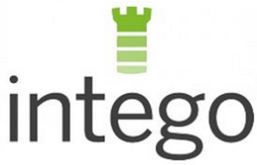 Les seules solutions de sécurité Mac dont vous avez besoin sont encore plus performantes20 juin 2016 – Seattle, WA (États-Unis) – Intego, le premier fournisseur de solutions de sécurité pour Mac, a publié la toute dernière mise à niveau X9 de ses célèbres produits de sécurité Mac. Intego est le seul fournisseur de logiciels à se concentrer exclusivement sur la sécurité des produits Apple et cette spécialisation se reflète dans tous ses produits X9 actualisés. Cela comprend notamment VirusBarrier, l’antivirus Mac primé d’Intego, fourni avec la toute nouvelle offre groupée Mac Premium Bundle X9, la solution de sécurité Mac la plus complète pour le monde numérique d’aujourd’hui. La toute nouvelle série de produits X9 d’Intego se compose des offres suivantes :Mac Internet Security X9, proposée avec VirusBarrier X9 et NetBarrier X9, inclut une protection Mac contre les virus, les vandales, le phishing et les spywares, ainsi qu’un firewall bidirectionnel pour vous offrir ce qui se fait de mieux en matière de sécurité Internet. Mac Washing Machine Secure X9 comprend, en plus de VirusBarrier X9 et NetBarrier X9, un puissant utilitaire de nettoyage Mac afin de détecter et de supprimer les doublons et autres fichiers superflus, de libérer de l’espace sur le disque dur pour accélérer le système d’exploitation, d’organiser le Dock et le bureau et de vous permettre de créer des dossiers intelligents pour accéder rapidement aux fichiers fréquemment utilisés.ContentBarrier Secure X9 inclut, en plus des solutions antivirus et firewall Mac d’Intego, des contrôles parentaux pour Mac afin de permettre aux parents d’établir des limites appropriées de navigation sur Internet pour tous les enfants, des plus petits aux adolescents, de programmer des horaires d’accès à Internet et de contrôler les discussions en ligne grâce à une technologie de surveillance de discussions Anti-Prédateur compatible avec tous les protocoles de discussion standard. Mac Premium Bundle X9, qui combine à la perfection protection, sécurité et tranquillité d’esprit, contient la suite complète des logiciels Intego de sécurité Internet, de contrôles parentaux, de nettoyage et de sauvegarde pour Mac.Steve Kelly, président d’Intego, a déclaré : « Les utilisateurs d’ordinateur Mac Apple ont longtemps cru à tort que leur matériel ne pouvait pas être infecté par des malwares et qu’ils ne couraient aucun risque. En vérité, tous les ordinateurs sont vulnérables, car les cybercriminels utilisent toutes sortes de méthodes pour s’attaquer aux Mac et voler les données personnelles sensibles et l’argent durement gagné des utilisateurs. Cela fait plus de dix-huit ans que nous protégeons nos clients et nous pensons que la série X9 s’inscrit pleinement dans cette tradition. »Les produits mis à jour comprennent de nombreuses améliorations : 	Une interface actualisée qui fait de X9 la série la plus facile à utiliser à ce jour. Des réglages antiphishing améliorés pour renforcer la protection de la vie privée.Des analyses plus rapides et plus performantes pour garantir un fonctionnement léger et discret sur Mac.Des mises à jour importantes apportées à Personal Backup (disponible dans l’offre Mac Premium Bundle).Tous les produits X9 d’Intego sont extrêmement personnalisables et ont été conçus aussi bien pour les débutants que pour les spécialistes de la sécurité. Cette approche conceptuelle permet aux utilisateurs de sélectionner exactement le niveau de détails techniques qui leur convient sans compromettre le niveau de sécurité dont ils bénéficient.Mac Premium Bundle X9 et les autres produits de la série sont disponibles en français, en allemand, en anglais, en espagnol et en japonais. Les prix de ces différents produits sont publiés sur le site d’Intego. À propos d’IntegoIntego propose une ligne de produits primés, garantissant la sécurité et améliorant les performances sur Mac. Intego crée depuis plus de dix-huit ans des logiciels destinés à protéger et à optimiser les produits Apple. Aucune autre société ne se concentre depuis autant d’années sur la sécurité et les performances Mac. Intego crée des produits pour une gamme complète d'ordinateurs Mac et d’appareils mobiles iOS tels que l’iPhone ou l’iPad. Sa longue expérience permet à la société de créer des logiciels non seulement efficaces, mais aussi élégants et intuitifs. Un peu comme les Mac. www.intego.com